      ДЕРЖАВНА СЛУЖБА УКРАЇНИ                                STATE SERVICE UKRAINE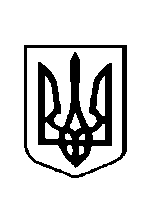   З ПИТАНЬ БЕЗПЕЧНОСТІ ХАРЧОВИХ                                  ON FOOD SAFETYПРОДУКТІВ ТА ЗАХИСТУ СПОЖИВАЧІВ                    AND CONSUMER PROTECTION	Держпродспоживслужба                                                            SSUFSCP       ГОЛОВНЕ УПРАВЛІННЯ                           MAIN ADMINISTRATION     ДЕРЖПРОДСПОЖИВСЛУЖБИ                               OF SSUFSCP   В РІВНЕНСЬКІЙ ОБЛАСТІ                                IN RIVNE REGION    вул. Малорівненська, 91, м. Рівне, 33025 	                         91, Malorivnenska str. Rivne, 33025            тел./факс (0362) 63-36-30                                                phone/fax (0362) 63-36-30          e-mail: vetmed@rivneprod.gov.ua                                     Е-mail: vetmed@rivneprod.gov.ua            сайт: www.rivneprod.gov.ua                                              WEB: www.rivneprod.gov.ua           код згідно ЄДРПОУ 40309748                                          код згідно ЄДРПОУ 40309748   №________________від ________20_____р.       на №_______________від_________20__ р.